                                                                                                                                                                                                           Gizem GÖKAVDAN                                                                                                                                                                                      Okul Öncesi Öğretmeni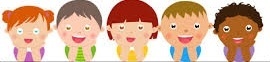 TOKİ KARDELEN ANAOKULU2023-2024 EĞİTİM ÖĞRETİM YILIUĞUR BÖCEKLERİ SINIFI 3-A EKİM AYLIK BÜLTENTOKİ KARDELEN ANAOKULU2023-2024 EĞİTİM ÖĞRETİM YILIUĞUR BÖCEKLERİ SINIFI 3-A EKİM AYLIK BÜLTEN